CALCIO A CINQUESOMMARIOSOMMARIO	1COMUNICAZIONI DELLA F.I.G.C.	1COMUNICAZIONI DELLA L.N.D.	1COMUNICAZIONI DELLA DIVISIONE CALCIO A CINQUE	1COMUNICAZIONI DEL COMITATO REGIONALE MARCHE	1NOTIZIE SU ATTIVITA’ AGONISTICA	2COMUNICAZIONI DELLA F.I.G.C.COMUNICAZIONI DELLA L.N.D.CIRCOLARE N. 20 DEL 6.11.2019.Si pubblica, in allegato, la copia della Circolare n. 19-2019 elaborata dal Centro Studi Tributari della L.N.D.  inerente l’oggetto: “Decreto legge n. 124 del 26 ottobre 2019, recante disposizioni in materia fiscale”.COMUNICAZIONI DELLA DIVISIONE CALCIO A CINQUECOMUNICAZIONI DEL COMITATO REGIONALE MARCHEPer tutte le comunicazioni con la Segreteria del Calcio a Cinque - richieste di variazione gara comprese - è attiva la casella e-mail c5marche@lnd.it; si raccomandano le Società di utilizzare la casella e-mail comunicata all'atto dell'iscrizione per ogni tipo di comunicazione verso il Comitato Regionale Marche. PRONTO AIA CALCIO A CINQUE334 3038327SPOSTAMENTO GARENon saranno rinviate gare a data da destinarsi. Tutte le variazioni che non rispettano la consecutio temporum data dal calendario ufficiale non saranno prese in considerazione. (es. non può essere accordato lo spostamento della quarta giornata di campionato prima della terza o dopo la quinta).Le variazione dovranno pervenire alla Segreteria del Calcio a Cinque esclusivamente tramite mail (c5marche@lnd.it) con tutta la documentazione necessaria, compreso l’assenso della squadra avversaria, inderogabilmente  entro le ore 23:59 del martedì antecedente la gara o entro le 72 ore in caso di turno infrasettimanale.Per il cambio del campo di giuoco e la variazione di inizio gara che non supera i 30 minuti non è necessaria la dichiarazione di consenso della squadra avversaria.NOTIZIE SU ATTIVITA’ AGONISTICACOPPA ITALIA CALCIO A 5VARIAZIONI AL PROGRAMMA GAREGIRONE OFRISULTATIRISULTATI UFFICIALI GARE DEL 04/11/2019Si trascrivono qui di seguito i risultati ufficiali delle gare disputateGIUDICE SPORTIVOIl Giudice Sportivo, Avv. Claudio Romagnoli, nella seduta del 11/11/2019, ha adottato le decisioni che di seguito integralmente si riportano:GARE DEL 4/11/2019 PROVVEDIMENTI DISCIPLINARI In base alle risultanze degli atti ufficiali sono state deliberate le seguenti sanzioni disciplinari. A CARICO DI SOCIETA' AMMENDA Euro 100,00 AUDAX 1970 S.ANGELO 
Per aver un proprio tesserato danneggiato la porta d'ingresso dello spogliatoio. Quanto al risarcimento del danno si rinvia a quanto disposto dall'art. 48 comma 3 CGS. A CARICO CALCIATORI ESPULSI DAL CAMPO SQUALIFICA PER TRE GARA/E EFFETTIVA/E Espulso per somma di ammonizioni, alla notifica del provvedimento inveiva contro i giocatori della squadra avversaria e proferiva frasi irriguardose nei confronti dell'arbitro. A CARICO CALCIATORI NON ESPULSI DAL CAMPO SQUALIFICA PER UNA GARA PER RECIDIVA IN AMMONIZIONE (II INFR) AMMONIZIONE III infr DIFFIDA AMMONIZIONE I infr DIFFIDA GARE DEL 6/11/2019 PROVVEDIMENTI DISCIPLINARI In base alle risultanze degli atti ufficiali sono state deliberate le seguenti sanzioni disciplinari. A CARICO DIRIGENTI INIBIZIONE A SVOLGERE OGNI ATTIVITA' FINO AL 18/11/2019 Per proteste nei confronti dell'arbitro. Allontanato. A CARICO CALCIATORI NON ESPULSI DAL CAMPO AMMONIZIONE III infr DIFFIDA AMMONIZIONE I infr DIFFIDA 							F.to IL GIUDICE SPORTIVO 						   	       Claudio RomagnoliCOPPA MARCHE CALCIO 5 serie DVARIAZIONI AL PROGRAMMA GAREGIRONE OFRISULTATIRISULTATI UFFICIALI GARE DEL 05/11/2019Si trascrivono qui di seguito i risultati ufficiali delle gare disputateGIUDICE SPORTIVOIl Giudice Sportivo, Avv. Claudio Romagnoli, nella seduta del 11/11/2019, ha adottato le decisioni che di seguito integralmente si riportano:GARE DEL 4/11/2019 PROVVEDIMENTI DISCIPLINARI In base alle risultanze degli atti ufficiali sono state deliberate le seguenti sanzioni disciplinari. A CARICO CALCIATORI NON ESPULSI DAL CAMPO SQUALIFICA PER UNA GARA PER RECIDIVA IN AMMONIZIONE (II INFR) AMMONIZIONE I infr DIFFIDA GARE DEL 5/11/2019 PROVVEDIMENTI DISCIPLINARI In base alle risultanze degli atti ufficiali sono state deliberate le seguenti sanzioni disciplinari. A CARICO DI SOCIETA' AMMENDA Euro 300,00 LUCREZIA CALCIO A 5 
Per aver permesso a dei propri sostenitori al termine della gara di sostare nello spazio antistante gli spogliatoi e per aver i medesimi proferito frasi offensive nei confronti dell'arbitro. A CARICO CALCIATORI ESPULSI DAL CAMPO SQUALIFICA PER UNA GARA/E EFFETTIVA/E A CARICO CALCIATORI NON ESPULSI DAL CAMPO AMMONIZIONE I infr DIFFIDA GARE DEL 6/11/2019 PROVVEDIMENTI DISCIPLINARI In base alle risultanze degli atti ufficiali sono state deliberate le seguenti sanzioni disciplinari. A CARICO CALCIATORI NON ESPULSI DAL CAMPO SQUALIFICA PER UNA GARA PER RECIDIVA IN AMMONIZIONE (II INFR) AMMONIZIONE I infr DIFFIDA 							F.to IL GIUDICE SPORTIVO 						   	       Claudio RomagnoliCOPPA MARCHE UNDER 21 CALCIO 5VARIAZIONI AL PROGRAMMA GAREGIRONE QFCOPPA MARCHE UNDER 19 CALCIO 5RISULTATIRISULTATI UFFICIALI GARE DEL 05/11/2019Si trascrivono qui di seguito i risultati ufficiali delle gare disputateGIUDICE SPORTIVOIl Giudice Sportivo, Avv. Claudio Romagnoli, nella seduta del 11/11/2019, ha adottato le decisioni che di seguito integralmente si riportano:GARE DEL 5/11/2019 PROVVEDIMENTI DISCIPLINARI In base alle risultanze degli atti ufficiali sono state deliberate le seguenti sanzioni disciplinari. A CARICO CALCIATORI NON ESPULSI DAL CAMPO AMMONIZIONE I infr DIFFIDA GARE DEL 6/11/2019 PROVVEDIMENTI DISCIPLINARI In base alle risultanze degli atti ufficiali sono state deliberate le seguenti sanzioni disciplinari. A CARICO DI ALLENATORI SQUALIFICA FINO AL 18/11/2019 Per proteste nei confronti dell'arbitro. Allontanato. A CARICO CALCIATORI ESPULSI DAL CAMPO SQUALIFICA PER DUE GARA/E EFFETTIVA/E A CARICO CALCIATORI NON ESPULSI DAL CAMPO SQUALIFICA PER UNA GARA PER RECIDIVA IN AMMONIZIONE (II INFR) AMMONIZIONE I infr DIFFIDA 							F.to IL GIUDICE SPORTIVO 						   	       Claudio RomagnoliCOPPA MARCHE UNDER 17 CALCIO A5VARIAZIONI AL PROGRAMMA GAREGIRONE QFCOPPA MARCHE UNDER 15 CALCIO A5SEMIFINALIAl termine dei Quarti di Finale si sono qualificate alle Semifinali le seguenti Società:1	FUTBOL32	RECANATI CALCIO A 53	ITALSERVICE C54	AMICI DEL CENTROSOCIO SP.SemifinaliGara di Andata 19 novembre 2019 – Gara di Ritorno 3 dicembre 2019Le 4 squadre qualificate dai Quarti di Finale disputeranno gare di andata e ritorno ad eliminazione diretta.Gli abbinamenti saranno composti secondo il seguente criterio:vincente 1 - vincente 2	FUTBOL 3 – RECANATI CALCIO A 5vincente 3 - vincente 4	ITALSERVICE C5 – AMICI DEL CENTROSOCIO SP.Risulterà qualificata la squadra che nelle due partite di andata e ritorno, avrà ottenuto il miglior punteggio, ovvero, a parità di punteggio, la squadra che avrà la miglior differenza reti.Persistendo ancora la parità, si disputeranno due tempi supplementari di 5 minuti ciascuno. Se anche al termine dei tempi supplementari si verificasse la situazione di parità si procederà all’effettuazione dei tiri di rigore secondo le modalità previste dalle vigenti norme federali.PROGRAMMA GAREGIRONE SF - 1 GiornataRISULTATIRISULTATI UFFICIALI GARE DEL 07/11/2019Si trascrivono qui di seguito i risultati ufficiali delle gare disputateGIUDICE SPORTIVOIl Giudice Sportivo, Avv. Claudio Romagnoli, nella seduta del 11/11/2019, ha adottato le decisioni che di seguito integralmente si riportano:GARE DEL 4/11/2019 PROVVEDIMENTI DISCIPLINARI In base alle risultanze degli atti ufficiali sono state deliberate le seguenti sanzioni disciplinari. A CARICO CALCIATORI NON ESPULSI DAL CAMPO AMMONIZIONE I infr DIFFIDA GARE DEL 6/11/2019 PROVVEDIMENTI DISCIPLINARI In base alle risultanze degli atti ufficiali sono state deliberate le seguenti sanzioni disciplinari. A CARICO CALCIATORI NON ESPULSI DAL CAMPO AMMONIZIONE I infr DIFFIDA GARE DEL 7/11/2019 PROVVEDIMENTI DISCIPLINARI In base alle risultanze degli atti ufficiali sono state deliberate le seguenti sanzioni disciplinari. A CARICO CALCIATORI NON ESPULSI DAL CAMPO AMMONIZIONE I infr DIFFIDA 							F.to IL GIUDICE SPORTIVO 						   	       Claudio Romagnoli*     *     *ORARIO UFFICISi ricorda che l’orario di apertura degli uffici del Comitato Regionale Marche è il seguente:Durante i suddetti orari è garantito, salvo assenza degli addetti per ferie o altro, anche il servizio telefonico ai seguenti numeri:Segreteria			071/28560404Segreteria Calcio a 5		071/28560407Ufficio Amministrazione	071/28560322 (Il pomeriggio solo nel giorno di lunedì)Ufficio Tesseramento 	071/28560408 (Il pomeriggio solo nei giorni di mercoledì e venerdì)Le ammende irrogate con il presente comunicato dovranno pervenire a questo Comitato entro e non oltre il 25/11/2019.Pubblicato in Ancona ed affisso all’albo del C.R. M. il 11/11/2019.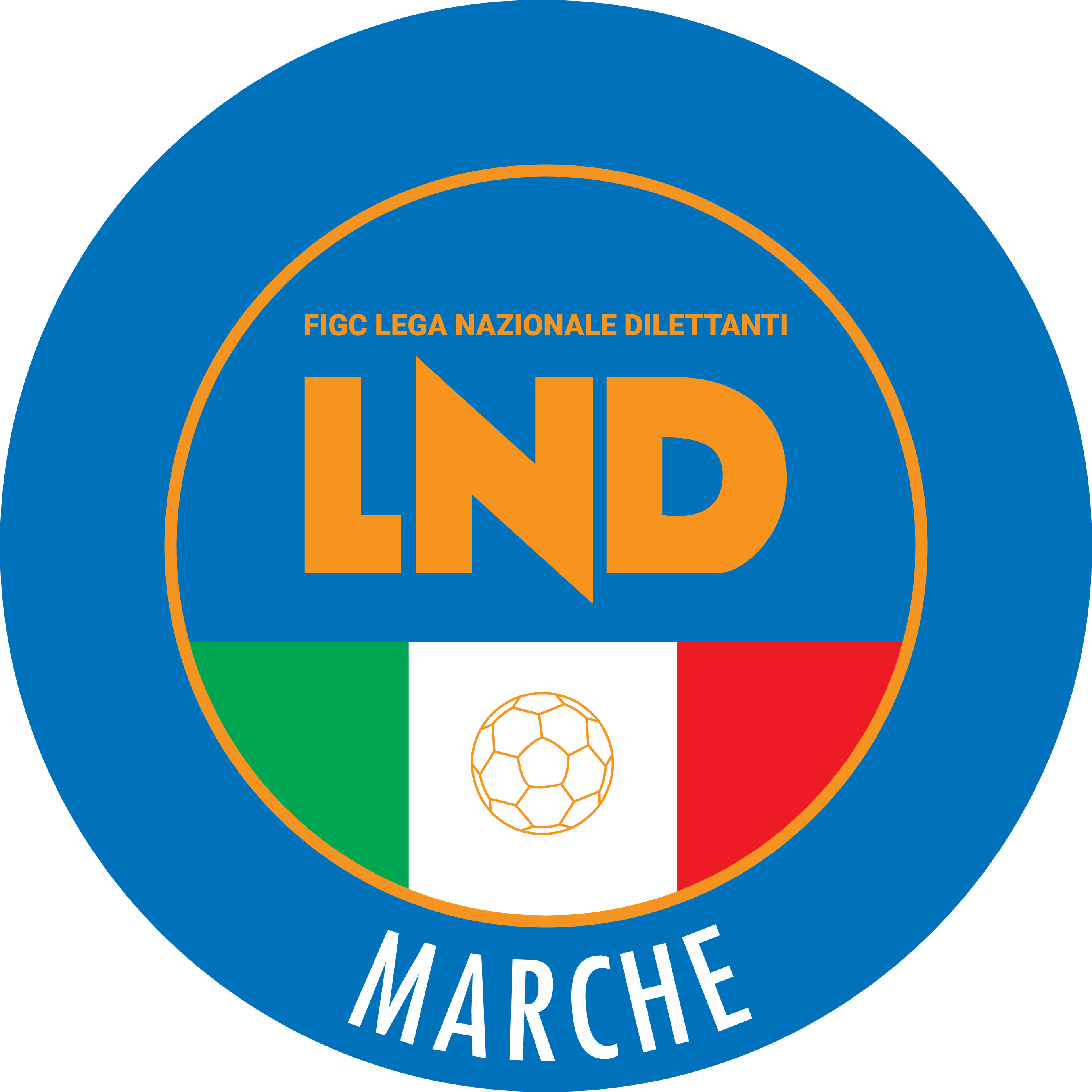 Federazione Italiana Giuoco CalcioLega Nazionale DilettantiCOMITATO REGIONALE MARCHEVia Schiavoni, snc - 60131 ANCONACENTRALINO: 071 285601 - FAX: 071 28560403sito internet: marche.lnd.ite-mail: c5marche@lnd.itpec: marche@pec.figcmarche.itStagione Sportiva 2019/2020Comunicato Ufficiale N° 31 del 11/11/2019Stagione Sportiva 2019/2020Comunicato Ufficiale N° 31 del 11/11/2019Data GaraN° Gior.Squadra 1Squadra 2Data Orig.Ora Var.Ora Orig.Impianto18/11/20191 RINVICTA FUTSAL MACERATAFREELY SPORT20/11/201922:00PETROLATI MARCO(AUDAX 1970 S.ANGELO) GIORDANO PIETRO(FREELY SPORT) TESTELLA PAOLO(INVICTA FUTSAL MACERATA) D ANGELO MASSIMO(VALLEFOGLIA C5) OLIVI FEDERICO(AUDAX 1970 S.ANGELO) LO MUZIO ANTONIO(CERRETO D ESI C5 A.S.D.) LO MUZIO PASQUALE(CERRETO D ESI C5 A.S.D.) MALASPINA GIANMARCO(FREELY SPORT) TITTARELLI ANDREA(JESI CALCIO A 5) BACALONI RUDY(MONTELUPONE CALCIO A 5) BALDASSARRI ANDREA(MONTELUPONE CALCIO A 5) HYSA BESMIR(VALLEFOGLIA C5) ZAMBUCHINI DANIELE(FUTSAL D. E G.) MELIFFI NICOLA(PIEVE D ICO CALCIO A 5) PALAZZI FEDERICO(ATL URBINO C5 1999) MULINARI MATTEO(DINAMIS 1990) PAOLINI GIANMARCO(FUTSAL D. E G.) SESTILI NICCOLO(FUTSAL D. E G.) TRAINI SERGIO(FUTSAL D. E G.) CAFIERO FABIO(OLYMPIA FANO C5) GARAVANI ANDREA(PIEVE D ICO CALCIO A 5) LATESSA ALESSANDRO(PIEVE D ICO CALCIO A 5) CARNEVALI LUCA(RECANATI CALCIO A 5) SABBATINI JOHNATAN(RECANATI CALCIO A 5) Data GaraN° Gior.Squadra 1Squadra 2Data Orig.Ora Var.Ora Orig.Impianto18/11/20191 RVIS CONCORDIA MORROVALLEBAYER CAPPUCCINI20/11/201922:00IMERAJ SKANDILAJDI(BAYER CAPPUCCINI) POSSANZINI GIACOMO(CANDIA BARACCOLA ASPIO) PASTORE VITO(POLVERIGI C5) GIORGINI SAMUELE(POLVERIGI C5) CANESTRARI ALESSANDRO(VIS CONCORDIA MORROVALLE) PEDICELLI MATTEO(FUTSAL VIRE C5) PAGNOTTA PATRICK(ROCCAFLUVIONE) ASCOLI ANDREA(ANCONITANA CALCIO A 5) VECCHIOTTI MATTEO(ANCONITANA CALCIO A 5) CICCONI EMANUELE(CALCETTO NUMANA) TIDEI ALESSANDRO(FUTSAL CAMPIGLIONE) COCCHIERI GIANNI(FUTSAL VIRE C5) DE ANGELIS DAVIDE(FUTSAL VIRE C5) BERRETTA LORENZO(GNANO 04) CONCETTI AMEDEO(GNANO 04) TOMASSONI ALBERTO(L ALTRO SPORT CALCIO A 5) BERARDI LUCA(LUCREZIA CALCIO A 5) BUCCHINI NICOLA(LUCREZIA CALCIO A 5) CROTALI LUCA(ROCCAFLUVIONE) PEZZINI GRAZIANO(ROCCAFLUVIONE) CARACINI NICOLA(AURORA TREIA) CARACINI FILIPPO(AURORA TREIA) SILEONI TOMMASO(AURORA TREIA) GIANFELICI MANUEL(POLISPORTIVA VICTORIA) MOGIANESI FRANCESCO(POLISPORTIVA VICTORIA) Data GaraN° Gior.Squadra 1Squadra 2Data Orig.Ora Var.Ora Orig.Impianto11/11/20191 RCERRETO D ESI C5 A.S.D.AUDAX 1970 S.ANGELO20:30PALAZZETTO DELLO SPORT CASTELRAIMONDO VIA GRAMSCI-VIA FEGGIANIBENIGNI FRANCESCO(AUDAX 1970 S.ANGELO) AGOSTINELLI FILIPPO(REAL FABRIANO) PASCUCCI NICOLA(U.MANDOLESI CALCIO) QUINZI MATTIA ELIA(U.MANDOLESI CALCIO) LANTERMO DIEGO(U.MANDOLESI CALCIO) OSMANI DONIET(MONTELUPONE CALCIO A 5) COTECHINI KEVIN(U.MANDOLESI CALCIO) Data GaraN° Gior.Squadra 1Squadra 2Data Orig.Ora Var.Ora Orig.Impianto14/11/20191 RCANTINE RIUNITE CSIACLI AUDAX MONTECOSARO C513/11/201919:00CENTRO SP. POL. “R.GATTARI” TOLENTINO VIA TAGLIAMENTO20/11/20191 RFUTSAL ASKLFUTSAL COBA SPORTIVA DIL13/11/201918:45Squadra 1Squadra 2A/RData/OraImpiantoLocalita' ImpiantoIndirizzo ImpiantoITALSERVICE C5AMICI DEL CENTROSOCIO SP.A19/11/2019 16:00PALAFIERA CAMPANARAPESAROVIA DELLE ESPOSIZIONI, 33FUTBOL3RECANATI CALCIO A 5A21/11/2019 18:00PALAZZETTO DELLO SPORTSERRAVALLE DI CHIENTI"DELLA VALLE"RECANATI CALCIO A 5FUTBOL3R02/12/2019 17:00CENTRO SPORTIVO RECANATESERECANATIVIA ALDO MOROAMICI DEL CENTROSOCIO SP.ITALSERVICE C5R04/12/2019 18:00CAMPO SCOPERTOMONDOLFOVIA AMATONIASSE SERIGNE FALLOU(BORGOROSSO TOLENTINO) MARTINI TOMMASO(ACLI MANTOVANI CALCIO A 5) REGNICOLI STEFANO(FUTSAL ASKL) GIORNOMATTINOPOMERIGGIOLunedìchiuso15.00 – 17,00Martedì10.00 – 12.00chiusoMercoledìchiuso15.00 – 17.00Giovedì10.00 – 12.00chiusoVenerdìchiuso15.00 – 17.00Il Responsabile Regionale Calcio a Cinque(Marco Capretti)Il Presidente(Paolo Cellini)